INDICAÇÃO Nº 4324/2018Sugere ao Poder Executivo Municipal, que realize de maneira urgente, limpeza e retirada de entulhos de área na Rua Lázaro Pereira Rezende no Bosque das Árvores.Excelentíssimo Senhor Prefeito Municipal, Nos termos do Art. 108 do Regimento Interno desta Casa de Leis, dirigimos a Vossa Excelência para sugerir que, por intermédio do Setor competente realize de maneira urgente, limpeza e retirada de entulhos de área na Rua Lázaro Pereira Rezende no Bosque das Árvores.Justificativa:A área em questão, apresenta entulho e mato alto, atraindo, desta forma, escorpiões e aranhas, que podem colocar em risco a vida dos moradores do entorno. Solicito, desta maneira, que seja realizada a limpeza da referida área com urgência.Desta forma, visando garantir a segurança dos moradores e pedestres, venho de maneira respeitosa, requerer que o Senhor Prefeito Municipal, atenda a este pedido como forma de respeito e garantia à dignidade dos cidadãos.Palácio 15 de Junho - Plenário Dr. Tancredo Neves, 31 de agosto de 2018Antonio Carlos RibeiroCarlão Motorista-vereador-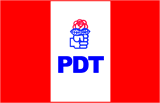 